ANEXO IIREQUISIÇÃO DE DIÁRIAS E PASSAGENS( ) Somente Passagens	( ) Somente Diárias	( ) Diárias e Passage ns* Os horários a serem descritos aqui têm por objetivo dar ao Solicitante de Passagem as informações necessárias para realizar a cotação de preços e a consequente compra da passagem que atenda aos critérios de interesse da Administração,  vedada escolha pelo Proposto.Local e dataAssinatura do Proposto	Assinatura Gestor da Unidade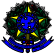 SERVIÇO PÚBLICO FEDERAL MINISTÉRIO DA EDUCAÇÃOUNIVERSIDADE FEDERAL DE UBERLÂNDIA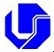 2 - DADOS DO REQUERENTE2 - DADOS DO REQUERENTE2 - DADOS DO REQUERENTE2 - DADOS DO REQUERENTE2 - DADOS DO REQUERENTE2 - DADOS DO REQUERENTE2 - DADOS DO REQUERENTENOME COMPLETO:NOME COMPLETO:NOME COMPLETO:NOME COMPLETO:NOME COMPLETO:DATA DE NASCIMENTO:DATA DE NASCIMENTO:NOME DA MÃE:NOME DA MÃE:NOME DA MÃE:NOME DA MÃE:NOME DA MÃE:NOME DA MÃE:NOME DA MÃE:CPF:RG:RG:RG:PASSAPORTE:PASSAPORTE:MATRÍCULA SIAPE:CARGO/FUNÇÃO:CARGO/FUNÇÃO:CARGO/FUNÇÃO:CARGO/FUNÇÃO:ESCOLARIDADE DO CARGO:(  ) Básico	(	) Médio	(	) SuperiorESCOLARIDADE DO CARGO:(  ) Básico	(	) Médio	(	) SuperiorESCOLARIDADE DO CARGO:(  ) Básico	(	) Médio	(	) SuperiorLOTAÇÃO/ÓRGÃO:LOTAÇÃO/ÓRGÃO:LOTAÇÃO/ÓRGÃO:LOTAÇÃO/ÓRGÃO:LOTAÇÃO/ÓRGÃO:LOTAÇÃO/ÓRGÃO:LOTAÇÃO/ÓRGÃO:TELEFONE:TELEFONE:CELULAR:E-MAIL:E-MAIL:E-MAIL:E-MAIL:SE PROPOSTO SEPE - Auxílio Alimentação:	Auxílio Transporte:SE PROPOSTO SEPE - Auxílio Alimentação:	Auxílio Transporte:SE PROPOSTO SEPE - Auxílio Alimentação:	Auxílio Transporte:SE PROPOSTO SEPE - Auxílio Alimentação:	Auxílio Transporte:SE PROPOSTO SEPE - Auxílio Alimentação:	Auxílio Transporte:SE PROPOSTO SEPE - Auxílio Alimentação:	Auxílio Transporte:SE PROPOSTO SEPE - Auxílio Alimentação:	Auxílio Transporte:3 - DADOS BANCÁRIOS3 - DADOS BANCÁRIOS3 - DADOS BANCÁRIOSNÚMERO E NOME DO BANCO:AGÊNCIA:CONTA CORRENTE:DATAORIGEMDESTINOTRANSPORTEDATA DE INÍCIO DA MISSÃODATA DE TÉRMINO DA MISSÃOIDAIDAVOLTAVOLTAHORA DE INÍCIO DA MISSÃOTEMPO ESTIMADO DE DESLOCAMENTOHORA DO FIM DA MISSÃOTEMPO ESTIMADO DE DESLOCAMENTO7 – JUSTIFICATIVAS – Passagens com qualquer uma das características abaixo somente serão emitidas Mediante justificativa. Justifique todos os itens nos quais se enquadre a solicitação.7 – JUSTIFICATIVAS – Passagens com qualquer uma das características abaixo somente serão emitidas Mediante justificativa. Justifique todos os itens nos quais se enquadre a solicitação.TIPOSVIAGEM URGENTE (MENOS DE 15 DIAS DE ANTECEDÊNCIA):DESEMBARQUE QUE NÃO CUMPRA ANTECEDÊNCIA MÍNIMA DE TRÊS HORAS ATÉ O INÍCIO DAS ATIVIDADES:EMBARQUE OU DESEMBARQUE FORA DO PERÍODO DE 07h ÀS 21h:VIAGEM QUE ENVOLVA FINAL DE SEMANA:ESPECIFICAÇÃO DE AEROPORTO:GRUPO DE MAIS DE CINCO PESSOAS:VIAGEM COM MAIS DE 30 DIÁRIAS ACUMULADAS NO EXERCÍCIO: